EPA Proposed Budget from Alt National Park Service: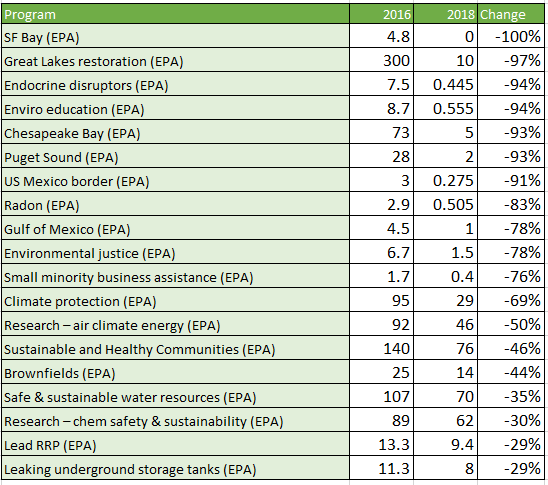 